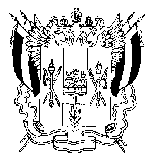  АДМИНИСТРАЦИЯ КРАСНООКТЯБРЬСКОГО  СЕЛЬСКОГО ПОСЕЛЕНИЯ              ВЕСЕЛОВСКОГО РАЙОНА РОСТОВСКОЙ ОБЛАСТИПОСТАНОВЛЕНИЕ «17» мая 2018 г.                                   № 36                                х.Красный ОктябрьОб обеспечении подачи заявлений
о государственном кадастровом учетеи государственной регистрации праваисключительно в электронном виде         В соответствии с распоряжением Правительства Российской Федерации от 31.01.2017 № 147-р, постановлением Правительства Ростовской области от 28.04.2018 №253 «Об обеспечении подачи заявлений о государственном кадастровом учете и государственной регистрации права исключительно в электронном виде», Федерального закона от 06.10.2003 г. № 131-ФЗ «Об общих принципах организации местного самоуправления в Российской Федерации», руководствуясь Уставом муниципального образования «Краснооктябрьское сельское поселение»                                                     ПОСТАНОВЛЯЮ:         1.  Установить, что со дня вступления в силу настоящего постановления, подача заявлений о государственном кадастровом учете недвижимого имущества, находящегося в муниципальной собственности Краснооктябрьского сельского поселения Веселовского района Ростовской области, и (или) государственной регистрации прав на указанное недвижимое имущество осуществляется исключительно в электронном виде.         2. Настоящее постановление вступает в силу со дня его официального обнародования.          3.  Контроль за исполнение настоящего постановления оставляю за собой.Глава Администрации Краснооктябрьскогосельского поселения                                                                       О.И. Курица                   